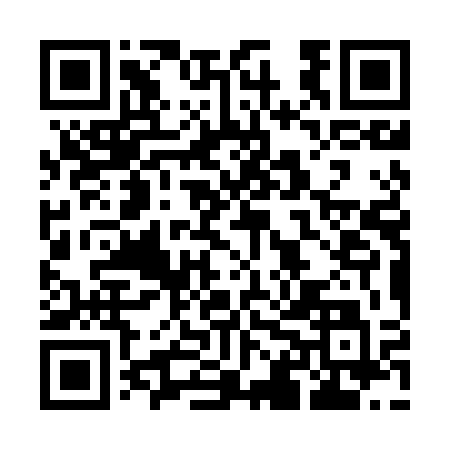 Prayer times for Huta Bledowska, PolandMon 1 Apr 2024 - Tue 30 Apr 2024High Latitude Method: Angle Based RulePrayer Calculation Method: Muslim World LeagueAsar Calculation Method: HanafiPrayer times provided by https://www.salahtimes.comDateDayFajrSunriseDhuhrAsrMaghribIsha1Mon4:126:1212:415:087:129:042Tue4:096:0912:415:097:139:063Wed4:066:0712:415:117:159:084Thu4:046:0512:405:127:179:105Fri4:016:0312:405:137:189:136Sat3:586:0012:405:147:209:157Sun3:555:5812:395:157:229:178Mon3:525:5612:395:177:239:209Tue3:495:5412:395:187:259:2210Wed3:465:5112:395:197:279:2411Thu3:435:4912:385:207:289:2712Fri3:405:4712:385:217:309:2913Sat3:375:4512:385:227:329:3214Sun3:335:4312:385:247:349:3415Mon3:305:4012:375:257:359:3716Tue3:275:3812:375:267:379:3917Wed3:245:3612:375:277:399:4218Thu3:215:3412:375:287:409:4519Fri3:185:3212:365:297:429:4720Sat3:145:3012:365:307:449:5021Sun3:115:2812:365:317:459:5322Mon3:085:2612:365:327:479:5623Tue3:045:2412:365:347:499:5824Wed3:015:2112:355:357:5010:0125Thu2:585:1912:355:367:5210:0426Fri2:545:1712:355:377:5410:0727Sat2:515:1512:355:387:5510:1028Sun2:475:1412:355:397:5710:1329Mon2:445:1212:355:407:5910:1630Tue2:405:1012:355:418:0010:19